Small Groups Fall 2021Small Groups		Times		Location	LeaderLamplighters 		Sun 7 pm 	Kline’s home	Dave KlineSpirit Growers		Sun 7 pm	Curtis’s home	Ed CurtisTraveling Together	Mon 7 pm	Derrek’s home	Harry DerrekSeekers in Christ	Sun 11 am	Church		Jerri MulhollandSisters of Salem		Wed 6:30-8pm 	Church 		Jeannette Payne Back to the Bible	Sun 9:30 am 	Church		Kathy AlfordBookworms		3rd Wed/month	   Church	Marsha UberShort Term Groups	Times		Location	LeaderGriefShare		Wed, Sept-Dec	Church		Dave KlineCelebrate Discipline 	Wed, Oct-Nov	Church		Tina MoyerMethodist Groups	Times		Location	LeaderUnited Methodist	2nd Thurs/mth   Church		Heidi Stahl    WomenNew Member’s Class	TBA		Church		Les TowseyActivity-Based Grps	Times		Location	LeaderMen’s Basketball 30+	Mondays 7pm	Church		Dan LambVolleyball Coed Adult	Sun monthly   	Church		Les TowseyPrayer Shawl Ministry	2nd Sat/10am 	Church		Susan HuntsbergerWomen of Light		Monthly	Varies		Linda WrightstoneSalem Seniors		4th Thurs, 1pm 	Restaurants 	Lou LingenfelterIf you are interested in receiving more information about one of the above groups, please contact the church office at 717-938-1928 or office@fcsalem.org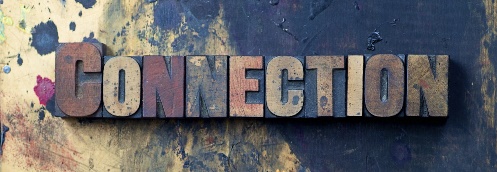 Small Group Descriptions and Fall StudiesSmall GroupsLamplighters:  Casual gathering for fellowship and devotions	Study: 	Vanishing Grace by Phillip Yancey	Spirit Growers: Casual gathering for fellowship and devotions	Study:	Mere Christianity by CS LewisTraveling Together Toward God: Casual gathering for fellowship and devotions Study: Unanswered Prayer on Right Now MediaSisters of Salem: Gathering for women for weekly devotion and varies outings.  	Study: Discerning the Voice of God by Priscilla ShirerSeekers in Christ: Sunday gathering in room 210  Study: varies	Back to the Bible: Sunday gathering in room 210	  Study: varies	Bookworms: Woman's book discussion group		Book for September: American Dirt by Jeanine CummingsShort Term Small Groups/Support GroupsGriefShare: short-term group that focuses on grief and lossCelebrate Discipline: short-term group that focuses on spiritual disciplinesAl-Anon: Support for those concerned about someone who drinksMethodist GroupsUnited Methodist Women: Gathering of women of all ages for study, fellowship, and activities. This is an official UM organization with connections to the conference. New Members Class: This class is for people seeking membership in Fishing Creek Salem UMCActivity Based GroupsBasketball 30+: Men’s basketballVolleyball Coed Adult: Coed volleyball gathering for adultsPrayer Shawl Ministry: Gathering to make shawls and for fellowshipWomen of Light: Single women’s gathering for fellowship/supportSalem Seniors: Monthly gathering at a restaurant to share a meal